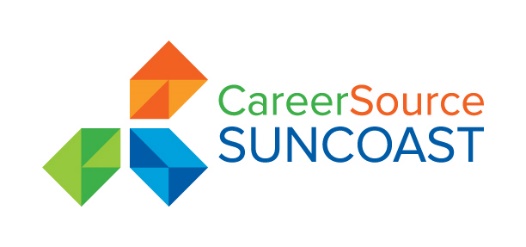 Executive Committee Meeting Thursday, April 11, 2024 - 8:00 a.m. to 9:30 a.m.Location:  Microsoft Teams This is a virtual or call-in meeting onlyJoin Microsoft Teams Meeting1-786-600-3104   Conference ID: 819 592 380#AGENDACall to Order – Eric Troyer, ChairAction Items Approval of March 14, 2024 Executive Committee Meeting Minutes - Eric Troyer CEO Report – Joshua Matlock Staff Reports  	Kathy BouchardRobin Dawson Anthony GaglianoPublic Comments/Closing Remarks – Eric TroyerAdjournment – Eric TroyerNext Executive Committee Meeting on May 9, 2024 Location: Virtual Teams Meeting 